Tabel 3.1Jumlah Siswa SDN Cimenyan 1 Kabupaten Bandungb. Kondisi Guru       Jumlah guru dan tenaga kependidikan di SDN 16 Babakan Ciparay  Bandung. Pada tahun pelajaran 2014/2015sebanyak 9 orang.Jumlah tersebut merupakan suatu keunggulan dalam mengadakan penelitian.Karena itu, peneliti menjalin kerjasama yang baik dengan kepala sekolah, guru, dan tenaga kependidikan sehingga penelitian dapat berjalan lancar.Tabel 3.2Daftar Guru SDN Cimenyan 1 Kabupaten Bandungc. Kondisi Lingkungan Belajar       SDN Cimenyan 1 Kabupaten Bandung terletak di Atas.Sekolah ini berada dilingkungan tidak begitu ramai karena letaknya berada di daerah atas perbukitan  di sehingga dikawasan ini begitu tidak begitu ramai oleh suara-suara.       Lokasinya berada di pinggir jalan raya dan dapat dilalui oleh motor sehingga akses menuju sekolah dapat ditempuh dengan kendaraan seperti motor atau dengan berjalan kakipun.       Sebagian besar mata pencaharian orang tua/wali siswa adalah wirausaha, petani, dan pedagang.Mereka umumnya bertempat tinggal dekat dengan sekolah.Perhatian mereka terhadap pendidikan anak-anaknya sangat tinggi.       SDN Cimenyan Kabupaten Bandung memiliki sarana dan prasarana yang mendukung kegiatan pembelajaran.Adapun sarana dan prasarana tersebut dapat dilihat pada tabel 3.3 berikut ini.Tabel 3.3Sarana dan Prasarana SDN 16 Babakan Ciparay Kota Bandung(Sumber: Tata Usaha SDN Cimenyan 1 Kabupaten Bandung)d.Waktu Penelitian      Penelitian ini dilaksanakan tanggal Mei – September2014, disesuaikan dengan Tema Diriku subtema Tubuhku yang pada setiap pertemuannya alokasi waktunya 3x35 menit. Adapun rincian jadwal penelitian tersebut dapat dilihat pada tabel 3.4 berikut:Tabel 3.4Jadwal PenelitianSubjek Penelitian dan Variable yang Diteliti       Pemilihan Subjek dalam penelitian ini adalah siswa kelas I Cimenyan 1 Kabupaten Bandung. Yang siswanya rata-rata berusisa 6 tahun. Jumlah siswanya sebanyak 25 orang, yang terdiri dari 16 siswa laki-laki dan 9 siswa perempuan.Alasan peneliti dilakukan di kelas 1 SDN  Cimenyan 1 Kabupaten Bandung ini peneliti merasa penasaran bagaimana penerapan model pembelajaran Problem Based Learning pada sub tema Gemar Bernyanyi dan Menari.        Peneliti menduga hal ini terjadi pada saat pemebalajaran di karnakan guru menggunakan metode ceramah siswa tidak di libatkan secara aktif oleh karna itu sikap percaya diri siswa dan keterampilan bernyanyi siswa kurang. Selain itu, adanya perdebatan dalam menerapkan kurikulum 2013 yang baru yang menyebabkan sekolah belum menerapkan kurikulum 2013 secara utuh. Maka peneliti tertarik untuk melakukan penelitian dan beranggapan bahwa siswa kelas 1 dalam pelaksanaannya guru harus pandai menggunakan model pembelajaran yang tepat agar sikap percaya diri siswa dan keterampilan berkomunikasi siswa dapat meningkat secara optimal.       Adapun variabel-variabel yang menjadi fokus kajian dalam penelitian ini adalah sebagai berikut:Variabel input yaitu variabel yang berkaitan dengan siswa, guru, sarana pembelajaran, lingkungan belajar, bahan ajar, prosedur evaluasi, dan sebagainya.Variabel proses yaitu variabel yang berkaitan dengan kegiatan pembelajaran yang telah dirumuskan, yaitu penerapan model Problem BasdLearningMenurut pendapat Richard dalam Djamarah, (2006: 20), Discavery Learning dalah salah satu cara mengajar yang melibatkan siswa dalam proses kegiatan mental dimana siswa dibimbing untuk berusaha mensistensi, menemukana atau menyimpulkan prinsip dasar dari materi yang dipelajari”. Inti dari proses pembelajaran tersebut adalah tentang bagaimana model pembelajaranProblem Based Learningtersebut mampu untuk meningkatkan sikap percaya diri siswa dan keterampilan bernyanyi khususnya pada sub. Tema Gemar bernyanyi dan menari. Bila di jelaskan secara singkat, penggunaan model pembelajaranProblem Based Learningdapat diawali dengan gurumenyediakan peristiwa-peristiwa atau fenomena yang memungkinkan siswa menemukan masalah. Kemudian Siswa dibimbing untuk merumuskan masalah berdasarkan peristiwa atau fenomena yang disajikanSiswa dibimbing untuk merumuskan hipotesis terhadap masalah yang telah dirumuskan.Siswa di bimbing untuk merancang percobaan guna memecahkan masalah serta untuk menguji hipotesis yang telah ditatapkanSiswa melakukan percobaan dengan mengunakan bantuan guru.Siswa menganalisis data hasil percobaan untuk menemukan konsep dengan bantuan guru.Siswa menemukan kesimpulan berdasarkan data yang diperoleh serta menemukan sendiri konsep menemukan yang ia temukan. Variabel output yaitu variabel yang berhubungan dengan hasil setelah penelitian dilakukan, yaitu peningkatan sikap percaya diri dan keterampialn bernyanyi siswa pada Sub. Tema Gemar bernyanyi dan menari tersebut diwujudkan dalam bentuk hasil belajar berupa produk, proses, dan psikomotor. Adapun hasil belajar yang berkaitan dengan produk adalah hasil belajar siswa yang diperoleh melalui tes tertulis. Sedangkan hasil belajar yang berkaitan dengan proses adalah hasil belajar siswa berupa sikap percaya diri dan keterampilan bernyanyi yang diperoleh melalui pengamatan selama kegiatan pembelajaran berlangsung. Prosedur Penelitian       Prosedur penelitian ini mengacu pada tahap-tahap Penelitian Tindakan Kelas (PTK).PTK merupakan penelitian yang dilakukan oleh guru yang mempunyai masalah di dalam kelasnya.Menurut Sukidin dkk.(2010: 16), PTK merupakan suatu bentuk kajian reflektif oleh pelaku tindakan dan PTK dilakukan untuk meningkatkan kemampuan guru dalam melaksanakan tugas, memperdalam pemahaman terhadap tindakan-tindakan yang dilakukan, serta memperbaiki kondisi praktik-praktik pembelajaran yang telah dilakukan.Menurut Hopkins dalam Muslich (2009: 8), “PTK adalah suatu bentuk kajian yang bersifat reflektif, yang dilakukan oleh pelaku tindakan untuk meningkatkan kemantapan rasional dari tindakan-tindakan dalam melaksanakan tugas dan memperdalam pemahaman terhadap kondisi dalam praktik pembelajaran”.       Berdasarkan beberapa pendapat di atas, dapat disimpulkan bahwa PTK merupakan suatu bentuk kajian reflektif yang dilakukan oleh guru sebagai peneliti di kelasnya atau bersama dengan orang lain (kolaborasi) dengan cara merancang, melaksanakan, serta merefleksikan tindakannya secara kolaboratif dan partisipatif dengan tujuan untuk memperbaiki masalah pembelajaran atau meningkatkan mutu pembelajaran di kelasnya.       Dalam penelitian ini, masalah yang ada di lapangan adalah rendahnya rasa percaya diri siswa dan keterampilan bernyanyi siswadi kelas I SDN Cimenyan 1 Kabupaten Bandung. Adapun alternatif pemecahannya adalah penerapan model Problem Based Learning.       Pelaksanaan tindakan dalam PTK terdiri dari beberapa siklus.Lewin dalam Aqib (2006: 21) menyatakan bahwa dalam satu siklus terdiri dari empat langkah, yaitu perencanaan (planning), aksi atau tindakan (acting), observasi (observing), dan refleksi (reflecting). Adapun PTK ini direncanakan akan dilaksanakan dalam tiga siklus, yang mana setiap siklusnya meliputi tahap perencanaan, tahap tindakan, tahap observasi, serta tahap refleksi. Tahap-tahap tersebut terjadi secara berulang-ulang sehingga menghasilkan beberapa tindakan yang membentuk spiral. Tindakan penelitian yang berbentuk spiral tersebut digambarkan dengan jelas oleh Hopkins dalam Arikunto (2012: 105) sebagai berikut:Tabel 3.5Spiral Penelitian Tindakan Kelas menurut Hopkins (Arikunto, 2012: 105)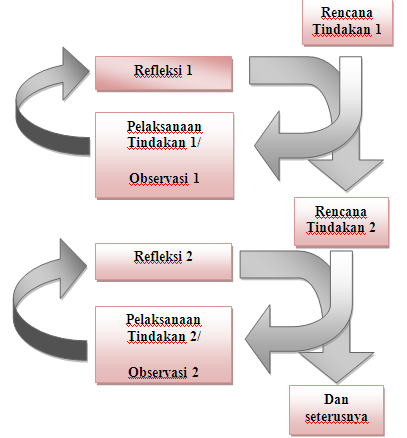 Berdasarkan Tabel 3.4 mengenai spiral PTK menurut Hopkins, maka tahap-tahapnya dapat diuraikan sebagai berikut:Tahap Perencanaan        Pada tahap perencanaan peneliti akan menjelakan tentang rencana yang di susun ketika akan melaksanakan pembelajaran oleh karna pada tahap ini peneliti mencoba untuk menyusun bagaimana saja perencanaan yang hendak di lakukan oleh peneliti. Arikunto (2012: 17) menyatakan bahwa dalam tahap ini peneliti menjelaskan tentang apa, mengapa, kapan, di mana, oleh siapa, dan bagaimana tindakan tersebut dilakukan. Sedangkan menurut Muslich (2009: 108), “Perencanaan mengacu kepada tindakan yang akan dilakukan dengan mempertimbangkan keadaan serta suasana objektif dan subjektif”.       Berdasarkan beberapa pendapat di atas, dapat disimpulkan bahwa perencanaan merupakan gagasan yang akan dilakukan dalam melakukan suatu tindakan untuk mendapatkan hasil yang diinginkan dengan mempertimbangkan keadaan serta suasana objektif dan subjektif.       Dalam PTK ini, tahap perencanaan dimulai dari penelitimenginformasikan ide-ide penelitian kepada mitra peneliti, yaitu kepala sekolah dan guru kelas I.Kemudian mitra peneliti tersebut menindaklanjuti dengan mengadakan diskusi bersama.Setelah diperoleh kesepakatan mengenai masalah penelitian, maka selanjutnya peneliti melakukan observasi pelaksanaan pembelajaran di kelas.Peneliti menyusun perencanaan tindakan, merancang skenario pembelajaran, dan mempersiapkan alat-alat observasi yang diperlukan dalam penelitian.       Adapun kegiatan yang dilakukan dalam perencanaan tindakan pembelajaran dengan menerapkan model Problem Based Learningyaitu menyusun perangkat pembelajaran sebagai berikut:Rencana Pelaksanaan Pembelajaran (RPP), meliputi:Bahan ajar;Lembar Kegiatan Siswa (LKS);Media pembelajaran.Instrumen penilaian, meliputi: Rubrik RPP;Lembar observasi pelaksanaan RPP;Lembar tes siswa (kognitif);Lembar observasi proses sikap Lembar observasi keterampilan Instrumen penelitian, meliputi:Pedoman wawancara;Pedoman observasi awal.Tahap Tindakan       Setelah tahap perencanaan kemudian ada tahap tindakan dimana peneliti mencoba untuk melakukan tindakan di dalam kelas. Mulyasa (2011: 112) mengemukakan bahwa pelaksanaan tindakan adalah suatu rangkaian siklus yang berkelanjutan, di antara siklus-siklus tersebut terdapat informasi sebagai bahan terhadap apa yang telah dilakukan peneliti. Menurut Kunandar (2010: 28), “Pelaksanaan tindakan merupakan realisasi dari teori dan teknik mengajar serta tindakan yang telah direncanakan sebelumnya”.        Berdasarkan pendapat di atas, dapat disimpulkan bahwa tindakan merupakan realisasi dari teori dan teknik mengajar serta tindakan yang telah direncanakan sebelumnya. Tindakan tersebut berupa rangkaian siklus yang berkelanjutan dan di dalamnya terdapat informasi sebagai kajian terhadap apa yang telah dilakukan peneliti.       Pada tahap tindakan ini, kegiatan yang dilakukan peneliti berdasarkan kepada perencanaan yang telah disusun sebelumnya, yaitu melaksanakan kegiatan pembelajaran sesuai dengan RPP yang telah dibuat. Fokus kegiatan ini adalah penerapan model Problrm BasedLearningpada pembelajaran sub. Tema Gemar bernyanyi dan meari untuk meningkatkan sikap percaya diri dan keterampilan bernyanyi di Kelas I.       Adapun langkah-langkah pelaksanaan tindakan pada setiap siklus adalah sebagai berikut :SIKLUS I (Perencanaan 3, @ 3 x 35 menit)       Melaksanakan pembelajaran pada sub.  Tema Gemar bernyanyi dan menari pembelajaran ke 1 kegiatan pembelajaran yang dilakukan adalah sebagai berikut :Terlebih dahulu siswa dibagi menjadi beberapa kelompok kecil yang heterogen dari mulai jenis kelamin dan tingkat kecerdasan siswa dibagi menjadi beberapa kelompok kecil. Guru memberikan beberap teks lagu anak-anak. Guru memberikan contoh teks lagu dengan nada dan irama yang sesuai dengan lagu tersebut. Guru memberikan latihan soal tentang lagu apa yang mereka sukai dan mencatatnya dibuku mereka masing-masing.Setelah itu siswa di beri penjelasan tentang berbagai macam jenis-jenis suara seperti :Suara lembut itu seperti suara orang yang sedang berbisikSuara sedang seperti suara orang yang yang sedang berbicaraSuara keras seperti suara orang yang sedang berteriakf. Siswa memeragakan conto jenis suara yang dijelaskan oleh guru didepan kelas.g. Setelah siswa selesai mencoba meragan jenis suara di depan kelas siswa diberikan soal mengenai pembelajaran yang tadi dijelaskan oleh guru. SIKLUS II (Perencanaan 2, @ 3 x 35 menit)       Melaksanakan pembelajaran pada sub.  Tema Gemar bernyanyi dan menari pembelajaran ke 1 kegiatan pembelajaran yang dilakukan adalah sebagai berikut :guru kembali membagi siswa ke dalam kelompok kecil yang heterogen yang terdiri dari jenis kelamin dan tingkat kecerdasan siswa.Guru meberikan teks lagu anak-anak “ naik-naik ke puncak gunung “. Guru memberikan contoh soal kepada siswaberapa banyak kata-kata berikut dalam lagu“Naik-naik ke puncak gunung “siswa mendiskusikannya dengan teman satu kelompoknya siswa kemudian mencari informasi tentang pertanyaan yang diberikan.Guru membimbing siswa dalam mencari jawaban dari pertanyaan yang diberikan kepadanya Setelah siswa mendapatkan informasi yang cukup kemudian siswa menyebutkan isi dari pertayaan yang telah diberika oleh guru.Tahap Observasi       Pada tahap observasi ini merupakan tahap pengamatan yang di lakukan oleh peneliti pada ke adaan kelas atau pada ke adaan siswa di dalam kelas sehingga perlu adanya pengamatan untuk dapat mengetahui apa saja yang harus di lakukan ketika menghadapi suasana kelas.Menurut Hopkins dalam Wiraatmadja (2007: 104) menyatakan bahwa observasi merupakan penafsiran dari teori. Sedangkan menurut Sutrisno dalam Sugiyono (2010: 201), “Observasi adalah suatu proses yang kompleks, suatu proses yang tersusun dari berbagai proses biologis dan psikologis, dua di antara yang terpenting adalah proses pengamatan dan ingatan”. Di samping itu, Sukidin dkk.(2010: 116) menyatakan bahwa observasi merupakan salah satu jenis pengamatan yang secara cukup spesifik ditunjukkan pada aspek tindakan guru atau siswa dalam PTK.       Berdasarkan beberapa pendapat di atas, dapat disimpulkan bahwa observasi merupakan jenis pengamatan yang cukup spesifik ditunjukkan oleh guru dan siswa dalam PTK.Adapun lembar observasi yang digunakan dalam PTK ini berupa rubrik RPP, lembar observasi pelaksanaan RPP, lembar observasi psikomotor, lembar observasi afektif karakter, lembar observasi keterampilan sosial, dan catatan harian.Kegiatan observasi ini dilakukan bersamaan dengan pelaksanaan tindakan dan dilakukan oleh guru kelas I sebagai observer.Tahap Refleksi       Tahap refleksi ini merupakan tahap dimana menegtahuai apakah pembelajaran yang kita lakukan sudah sesuai tercapi atau belum maka perlunya tahap refleksi ini.Menurut Arikunto (2010: 80) menyatakan bahwa refleksi adalah mengkaji secara menyeluruh tindakan yang telah dilakukan berdasarkan data yang telah terkumpul, kemudian dilakukan evaluasi guna menyempurnakan tindakan untuk mengkaji apa yang telah berhasil atau belum berhasil dituntaskan dengan perbaikan yang telah dilakukan. Menurut Kusumah (2011: 40), “Refleksi ialah perbuatan merenung atau memikirkan sesuatu atau upaya evaluasi yang dilakukan oleh para kolaborator atau partisipan yang terkait dengan suatu PTK yang dilaksanakan”. Sedangkan Kunandar (2008: 75) menyatakan bahwa pada dasarnya refleksi merupakan kegiatan mengingat dan merenungkan suatu tindakan seperti yang telah dicatat dalam observasi.       Berdasarkan pendapat di atas, dapat disimpulkan bahwa refleksi merupakan kegiatan mengingat dan merenungkan suatu tindakan yang dicatat dalam kegiatan observasi berdasarkan data yang terkumpul. Kemudian dilakukan evaluasi untuk menyempurnakan tindakan dan mengkaji apa yang telah atau belum berhasil dituntaskan dengan perbaikan.       Pada tahap refleksi, data yang diperoleh dari hasil evaluasi lalu dianalisis.Analisis data merupakan kegiatan mengorganisasikan secara sistematis dan rasional dengan tujuan untuk memberikan jawaban atas permasalahan dalam penelitian. Tahap analisis data dapat dilakukan dengan cara mereduksi data yaitu berupa memfokuskan data mentah menjadi informasi yang bermakna lalu menyajikan data tersebut dalam bentuk penjelasan yang tepat. Selanjutnya, data tersebut disimpulkan dalam bentuk pernyataan kalimat yang singkatdan jelas.       Hasil analisis yang telah diporoleh dibandingkan dengan indikator keberhasilan.Apabila hasil analisis telah sesuai dengan indikator keberhasilan yang telah ditentukan, maka penelitian tidak perlu dilanjutkan ke siklus berikutnya.Namun, jika hasil analisis berbeda atau tidak sesuai dengan indikator keberhasilan maka penelitian dilanjutkan ke siklus berikutnya dan disertai dengan perbaikan-perbaikan yang diperlukan. Disini peneliti akan melakukan PTK yang akan di lakukan sebanyak tiga siklus pada sub tema tubuhku ini yang akan di lakukan pada pembelajaran ke tiga, empat dan lima. D. Pengumpulan DataSumber Data       Data adalah keterangan-keterangan tentang suatu hal, dapat berupa sesuatu yang diketahui atau dianggap.Data yang diperoleh dapat dikelompokkan menjadi dua, yaitu data kuantitatif dan data kualitatif.Data Kuantitatif       Data kuantitatif adalah data yang memiliki kecenderungan dapat diolah dengan cara atau teknik statistik. Data tersebut memiliki interpretasi angka atau skor.Pada umumnya, data kuantitatif dikumpulkan dengan menggunakan alat pengumpul data yang jawabannya berupa rentang skor.Menurut Arikunto dkk.(2008: 131), “Data kuantitatif (nilai hasil belajar siswa) yang dapat dianalisis secara deskriptif”.Sugiyono (2007: 165) menyatakan bahwa analisis dari data kuantitatif adalah mengelompokkan data berdasarkan variabel dari seluruh responden, menyajikan data dari variabel yang diteliti, dan melakukan perhitungan untuk menjawab rumusan masalah.Data Kualitatif       Data kualitatif adalah data yang berupa deskripsi dan bersifat kategori atau analisisnya tidak bisa menggunakan operasi hitung tetapi hanya bisa dalam bentuk pengelompokkan atau deskripsi saja. Menurut Ryan dan Bernard dalam Sukardi (2012: 71), “Data kualitatif adalah semua informasi yang diperoleh dari sumber data, berupa hasil wawancara, observasi, silabus, kurikulum, metode mengajar, dan contoh hasil kerja siswa yang berguna untuk membangun dan mengarahkan perbaikan pendidikan yang mendalam, atas dasar setting orang-orang yang berpartisipasi dalam situasi kelas”.       Data kualitatif biasanya berupa data kasar, seperti catatan lapangan yang sumbernya dari bermacam-macam alat pengumpulan data, termasuk tulisan tangan, tape recorder, ringkasan pertemuan, dan curriculum vitae.Cara Pengumpulan Data       Data-data yang diperoleh dalam penelitian dikumpulkan dengan menggunakan cara-cara yang tepat dan mendukung dalam PTK ini.Pengumpulan data perlu dilakukan dalam sebuah penelitian untuk mendapatkan data dan informasi serta menguji kebenaran hipotesis untuk menjawab rumusan masalah.Suyadi (2010: 84), “Pengumpulan data adalah metode yang digunakan peneliti dalam merekam data (informasi) yang dibutuhkan”. Menurut Marshall dalam Sugiyono (2007: 63), “Pengumpulan data dilakukan pada kondisi alamiah, sumber data primer, serta teknik pengumpulan data lebih banyak pada observasi, wawancara, dan dokumentasi”.       Berdasarkan beberapa pendapat di atas, dapat disimpulkan bahwa pengumpulan data merupakan langkah paling penting dalam penelitian untuk mendapatkan data berupa observasi, wawancara, dan dokumentasi.Observasi       Tahap obervasi  yakni untuk mengamati langsung siswa yang nanti akna peneliti lakukan penelitian baik itu keadaan siswa maupun ke adaan sekolah yang akan di jadikan bahan penelitain. Ridwan (2012: 76) mengemukakan bahwa observasi yaitu melakukan pengamatan secara langsung ke objek penelitian untuk melihat dari dekat kegiatan yang dilakukan. Menurut Kusumah (2011: 66), “Observasi adalah proses pengambilan data dalam penelitian di mana peneliti atau pengamat melihat situasi penelitian”.        Berdasarkan beberapa pendapat di atas, dapat disimpulkan bahwa observasi adalah proses pengambilan data dalam penelitian di mana peneliti atau pengamat melihat situasi penelitian.        Kegiatan observasi ini dilakukan untuk mengamati pelaksanaan dan perkembangan pembelajaran yang dilakukan guru dan siswa pada pembelajaran pada sub. Tema Gemar bernyanyi dan menari dengan menerapkan model Problem Based Learning Observasi yang dilakukan peneliti didasarkan pada pedoman-pedoman observasi yang telah disiapkan sebelumnya, yaitu sebagai berikut:Rubrik penilaian perencanaan pembelajaran (RPP), yang sumber datanya berasal dari observer berupa komentar dan catatan lapangan.Rubrik penilaian pelaksanaan pembelajaran, yang sumber datanya berasal dari observer berupa komentar dan catatan lapangan.Lembarobservasi , yang sumber datanya berasal dari siswa dan observer yang berupa komentar serta catatan lapangan terhadap observasi keterampilan,  observasi sikap,  dan observasi pengetahuan. Tes       Tes yang diberikan adalah soal evaluasi berbentuk uraian di akhir pembelajaran.Tes tersebut bertujuan untuk mengukur ketercapaian indikator pembelajaran masing-masing siswa.Jumlah soal sebanyak-banyaknya 5 butir, yang dikerjakan secara individual.Pemberian tes ini dilakukan untuk mengetahui peningkatan aspek pengetahuan siswa. Fathurrohman (2009: 77) menyatakan bahwa tes adalah alat pengukuran berupa pertanyaan, perintah, dan petunjuk yang ditujukan kepada testee untuk mendapatkan respons sesuai dengan petunjuk itu. Menurut Kusumah (2011: 78), “Tes adalah seperangkat rangsangan (stimuli) yang diberikan kepada seseorang dengan maksud untuk mendapatkan jawaban yang dijadikan penetapan skor angka”.        Berdasarkan beberapa pendapat di atas, dapat disimpulkan bahwa tes adalah alat pengukuran berupa pertanyaan, perintah, dan petunjuk yang ditujukan kepada seseorang dengan maksud untuk mendapatkan jawaban yang dijadikan penetapan skor angka.Dokumentasi       Dokumentasi digunakan untuk memperoleh data dari seluruh dokumen yang ada.Menurut Syamsuddin (2007: 108), “Dokumentasi adalah teknik untuk megumpulkan data dari sumber nonmanusia. Sumber ini terdiri atas dokumen dan rekaman”.Sedangkan menurut Arikunto (2012: 158), “Metode dokumentasi yaitu pengumpulan data dimana peneliti menyelidikibenda-benda tertulis seperti buku-buku, majalah, dokumen, peraturan-peraturan,dan sebagainya”.       Berdasarkan beberapa pendapat di atas, dapat disimpulkan bahwa dokumentasi adalah teknik pengumpulan data di mana peneliti menyelidikibenda-benda tertulis seperti buku-buku, majalah, dokumen, peraturan-peraturan,dan sebagainya.       Data dokumentasi dalam penelitian ini adalah foto-foto kegiatan pembelajaran, Lembar Kegiatan Siswa (LKS), serta lembar observasi guru dan siswa yang digunakan pada saat pembelajaran sub. kegemaranku dengan menggunakan model Problem Based Learning.Wawancara       Kegiatan wawancara dilakukan setelah tindakan penelitian dilaksanakan.Tujuan dari kegiatan wawancara ini adalah untuk mengetahui hambatan dan kesulitan yang dialami dalam kegiatan pembelajaran sehingga dapat menjadi bahan temuan yang relevan.Ridwan (2012: 74) menyatakan bahwa wawancara adalah suatu cara pengumpulan data yang digunakan untuk memperoleh informasi langsung dari sumbernya. Menurut Kusumah (2011: 77), “Wawancara adalah metode pengumpulan data dengan mengajukan pertanyaan secara lisan kepada subjek yang diteliti”. Sedangkan menurut Syamsuddin (2007: 94), “Wawancara adalah suatu percakapan dengan tujuan”.       Berdasarkan beberapa pendapat di atas, dapat disimpulkan bahwa wawancara adalah metode pengumpulan data dengan mengajukan pertanyaan secara lisan kepada subjek yang diteliti.Wawancara ini dilakukan dengan memberikan pertanyaan pada guru mengenai kegiatan pembelajaran sub. Tema Gemar bernyanyi dan menari dengan menerapkan model Problem Based Learning.Angket        Pada setiap pembelajaran untuk melihat respon siswa pada sikap percaya diri maka peneliti mencoba memberikan angket. Yang angket juga merupakan daftar pertanyaan yang akan menunjukan hasil dari respon siswa. Menurut Ridwan (2012: 71) menyatakan bahwa angket adalah daftar pertanyaan yang diberikan kepada orang lain yang bersedia memberikan respons (responden) sesuai dengan permintaan pengguna. Angket atau kuesioner adalah teknik pengumpulan data melalui formulir-formulir yang berisi pertanyaan-pertanyaan yang diajukan secara tertulis pada seseorang atau sekumpulan orang untuk mendapatkan jawaban atau tanggapan dan informasi yang diperlukan oleh peneliti”.       Berdasarkan beberapa pendapat di atas, dapat disimpulkan bahwa angket adalah daftar pertanyaan yang yang diajukan secara tertulis pada seseorang atau sekumpulan orang untuk mendapatkan jawaban atau tanggapan dan informasi yang diperlukan oleh peneliti.       Bentuk lembaran angket dapat berupa sejumlah pertanyaan tertulis. Angket ini bertujuan untuk mengetahui tanggapan siswa dalam pembelajaran sub tema tubuhku dengan menerapkan model Problem Based Learning.Analisis Data       Setelah mengetahui pengumpulan data maka peneliti menganalisis data yang telah di peroleh kemudian di analisis data menjadi sebuah urutan yang baik sehingga dapat di pahami oleh pembaca dan peneliti. Kusumah (2011: 83) menyatakan bahwa analisis data adalah memberikan makna atau arti terhadap apa yang telah terjadi di dalam kehidupan atau kelas sesungguhnya. Menurut Moleong (2004: 103), “Analisis data adalah proses mengatur urutan data, mengorganisasikan ke dalam suatu pola, kategori, dan satuan uraian dasar”.       Berdasarkan beberapa pendapat di atas, dapat disimpulkan bahwa analisis data adalah proses mengatur urutan data, mengorganisasikan ke dalam suatu pola, kategori, dan satuan uraian dasar. Adapun analisis data dalam PTK ini dimulai dari kegiatan penelitian dilakukan.Setelah semua data terkumpul lalu dilakukan analisis data, baik data kuantitatif maupun data kualitatif.Kedua data tersebut dianalisis dengan menggunakan metode yang sesuai.Rencana Pelaksanaan Pembelajaran (RPP)       Menghitung persentase perencanaan pembelajaran (RPP) dengan menggunakan rumus:Persentase Perencanaan Pembelajaran (RPP) =   x 100%Contoh :Jumlah skor perolehan pada rubrik perencanaan pembelajaran (RPP) siklus I adalah 35, siklus II adalah 40, Maka perhitungannya sebagai berikut:Persentase  RPP Siklus I	=   	x 100%= 83,33Persentase  RPP Siklus II	=   	x 100%=  100%Menentukan kategori hasil perhitungan dengan cara membuat rentang persentase sebagai berikut:Tabel 3.6Kriteria PenilaianRencana pelaksanaan pembelajaran kurikulum 2014 (Kementrian Pendidikan dan Kebudayaan Nomor 57 tahun 2014 )Menginterprestasikan perencanaan pembelajaran (RPP)       Hasil perhitungan rubrik perencanaan pembelajaran (RPP) di atas menunjukkan bahwa perencanaan pembelajaran (RPP) pada siklus I mencapai 88% (kategori baik), siklus II mencapai 100% (kategori sangat baik).Pengamatan pembelajaran dengan pendekatan saintifik dan model pembelajaran Menghitung persentase perencanaan pembelajaran (RPP) dengan menggunakan rumus:Persentase Perencanaan Pembelajaran (RPP) =   x 4Contoh :Jumlah skor perolehan pada rubrik perencanaan pembelajaran (RPP) siklus I adalah 35, siklus dan II adalah 40.Maka perhitungannya sebagai berikut:Persentase  RPP Siklus I	=   	x 4=  3,18Persentase  RPP Siklus II	=   	x 4=  4Menentukan kategori hasil perhitungan dengan cara membuat rentang persentase sebagai berikut:Tabel 3.7Kriteria PenilaianMenginterprestasikan perencanaan pembelajaran (RPP)       Hasil perhitungan rubrik perencanaan pembelajaran (RPP) di atas menunjukkan bahwa perencanaan pembelajaran (RPP) pada siklus I mencapai 88% (kategori baik), siklus II mencapai 100% (kategori sangat baik).Penskoran        Untuk mennghindari subjektivitas penelitian, terlebih dahulu ditentukan skor untuk setiap soal.Pedoman penskoran dapat dilihat pada tabel dibawah ini.Tabel 3.8Pedoman PensekoranMenghitung aspek afektif siswaPenilaian :× 4Menghitung aspek aspek psikomotor siswa   Penilaian :×4Menghitung Rata-Rata       Menurut Arikunto dalam Darmayanti (2012: 762) rata-rata (mean) hitung skor post tes, dapat dihitung dengan menggunakan rumus:Dengan:X = Keterangan:X = Rata-rata hitung∑x = Jumlah SkorN = Jumlah Siswa atau Banyaknya Data	Tabel 3.9	Pedoman Penafsiran Hasil Rata-rata Siswa(Penskoran rata-rata menurut Arikunto dalam Darmayanti (2012: 762)Analisis Data Hasil Wawancara       Data hasil wawancara yang telah terkumpul maka ditulis dan diringkas berdasarkan permasalahan. Adapun data hasil wawancara dapat dianalisis secara kualitatif dengan langkah-langkah sebagai berikut:Mendeskripsikan hasil wawancara yang berbentuk komentar lisan atau tulisan.Mengkomunikasikan dengan observer untuk menyamakan pemahaman.Mereduksi data yaitu membuang data yang tidak diperlukan.Mengambil kesimpulan.Analisis Hasil Tes        Analsisi hasil tes dilakukan untuk mengukur percaya diri siswa dan keterampialn berkomunikasi siswa setelah mengikuti pembelajaran dengan model pembelajaran Discovery Learning. Data hasil tes di analisis berdasarkan pedoman penilaian yang telah dibuat oleh peneliti pedoman hasil tes berdasarkan rubrik skor keterampialn berkomunikasi siswa dan sikap percaya diri siswa. Adapun penghitungannya adlah sebagi berikut ;Penskoran perIndikator sikap percaya diri dan keterampialn berkomunikasi siswa dalam tes. Jumlah skor yang diperoleh 						x 4 = Skor Hasil 		skor maksimal        Setelah diperoleh hasil dari sikap percaya diri dan keterampilan berkomuniaksi siswa maka dapat di tunjukan ke dalam bebrapa katagori hal ini untuk mengetahui kualifikasi persentase sikap percaya diri dan keterampialn berkomunikasi siswa.(Slameto, 1999 : 189)Tabel 3.10Kriteria pengetahuan sikap dan keterampilan siswa(Kementrian Pendidikan dan Kebudayaan Nomor 57 Tahun 2014)Indikator Penelitian       Indikator merupakan sebuah patokan ketercapayan dalam mihat sudah tercapai atau belum jika diberikan soal. Menurut Aminah (2008: 3) mengemukakan bahwa indikator keberhasilan adalah suatu kriteria yang digunakan untuk melihat tingkat keberhasilan dari kegiatan penelitian tindakan kelas dalam meningkatkan mutu pembelajaran di kelas. Djamarah (2006: 5) menyatakan bahwa indikator keberhasilan teori belajar adalah: Daya serap terhadap bahan pengajaran yang diajarkan mencapai prestasi tinggi baik secara kelompok atau individu.Perilaku yang digariskan dalam tujuan pengajaran telah dicapai siswa.Terjadinya proses pemahaman materi sekunsial mengantarkan materi tahap berikutnya.       Berdasarkan pendapat tersebut, dapat ditarik kesimpulan bahwa indikator keberhasilan adalah suatu kriteria yang digunakan untuk melihat tingkat keberhasilan dari kegiatan penelitian tindakan kelas dalam meningkatkan mutu pembelajaran di kelas yang ditunjukkan dengan daya serap terhadap bahan pelajaran, perilaku yang digariskan dalam tujuan, dan terjadinya proses pemahaman materidari indikator ketercapaian pada penelitian ini meliputi keberhasilan proses dan hasil yakni sebagai berikkut :Indikator keberhasilan proses       Indikator keberhasilan proses dalam penelitian ini adalah sebagai berikut: Jika hasil penrencanaan pembelajaran (RPP) mencapai persentase 85% (katagori baik)Jika hasil pelasanaan pembelajaran mencapai  persentase 3,00 (katagori sangat baik)Indikator keberhasilan hasil       Indikator yang ingin di capai oleh peneliti dalam meningkatkan sikap percaya diri siswa dan keterampialn berkomunikasi siswa dalam proses pembelajaran pada sub. Tema Tubuhku dengan menggunakan model pembelajaran Problem Based Learning.       Indikator ketercapaian sikap percaya diri siswa  meningkat jika siswa tersebut menunjukan sikap Baik dalam prose pembelajaran berlangsung. Menurut Inge Pudjiastuti Adywibowo dalam jurnalnya yang berjudul “Memperkuat Kepercayaan Diri Anak melalui Percakapan Referensial” berpendarat bahwa Percaya diri merupakan modal dasar untuk pengembangan dalam aktualisasi diri (eksplorasi segala kemampuan dalam diri). Dengan percaya diri seseorang akan mampu mengenal dan memahami diri sendiri sehingga anak yang penuh percaya diri akan memiliki sifat-sifat antara lain: lebih independentidak terlalu tergantung orangmampu memikul tanggung jawab yang diberikanbisa menghargai diri dan usahanya sendiritidak mudah mengalami rasa frustrasimampu menerima tantangan atau tugas barumemiliki emosi yang lebih hidup tetapi tetap stabilmudah berkomunikasimembantu orang lain.       Dari kedua pendapat diatas yang mengemukakan pendapatnya tentang sikap percaya diri maka peneliti mencoba mengambil beberapa kompetensi atau ciri dari sikap percaya diri yakni        Ukuran keberhasilan meningkatnya sikap percaya diri siswa dalam pembelajarandapat dilihat dari tercapainya indikator sikap percaya dirinya dan tercapainya tujuan pembelajaran sub. Tema Tubuhku. Meningkatnya sikap percaya diri siswa jika siswa tersebut menunjukan sikap Baik dalam proses pembelajaran berlangsung. NO.KelasJenis KelaminJenis KelaminJumlahNO.KelasPLJumlah1.Kelas I916252.Kelas II1713303.Kelas III1413274.Kelas IV1810285.Kelas V1019296.Kelas VI161531No.Nama Jenis KelaminJenis KelaminJabatanNo.Nama PLJabatan1.Drs. Nana Rana√Kepala Sekolah2.Tia Nuryatin√Guru Kelas II3.Neni Hartini, S.Pd√Guru Kelas V4.M.Ridwan S, S.Pd√Guru IV5.Elly Rostini√Guru I6.Siti Nurjanah, S.Ag√Guru PAI7.Didin Jaenudin, S.Pd√Guru VI8.Krisna Suganda, S.Pd√Guru PJOK -9.Wiwin Winarti, S.Pd√Guru III10.Sri Sulastri, S.Pd√Guru Bhs. Inggris11.Gugum Gumilar√Penjaga SekolahNo.Nama Sarana dan PrasaranaJumlahKondisi1.Ruang Tata Usaha1Baik 2.WC Guru1Baik3.Kelas III1Baik 4.WC Siswa2Baik5.Kelas VI1Baik 6.Ruang Ibadah1Baik7.Kelas IV1Baik 8.Ruang Perpustakaan1Baik 9.Kelas V1Baik10.Kelas II1Baik 11.Ruang Kepala Sekolah1Baik12.Kelas I1Baik 13.Ruang Guru1BaikNoKegiatanBulan/MingguBulan/MingguBulan/MingguBulan/MingguBulan/MingguBulan/MingguBulan/MingguBulan/MingguBulan/MingguBulan/MingguBulan/MingguBulan/MingguBulan/MingguBulan/MingguNoKegiatanMeiMeiMeiMeiMeiJuniJuniJuniJuniJuniJuliJuliJuliJuliAgstAgstAgstAgstAgstSeptSeptSeptSeptSeptNoKegiatan1234112341123441234412341.Pembuatan proposal2.Sidang proposal3.Bimbingan skripsi4.Siklus IPerencanaanPelaksanaanObservasiRefleksi5.Siklus IIPerencanaanPelaksanaanObservasiRefleksi6.Siklus IIIPerencanaan PelaksanaanObservasiRefleksi7.Penyusunan Laporan PTK8.Konsultasi Skripsi9.Sidang SkripsiKataJumlah kataNaik.....Gunung.....Puncak.....Tinggi.....Kiri.....Kanan.....PersentaseKategori90 - 100Amat Baik (AB)80 – 90Baik70 – 80Cukup<70KurangRentang SkorKategori3,2-4Sangat baik2,8-3,16Baik2,4-2,76Sedang2-2,36Kurang<1,96Sangat kurangSiklus Jumlah soal No. soal  Skor Skor total  Siklus I10124Siklus I10224Siklus I10324Siklus I10424Siklus I10524Siklus I10624Siklus I10724Siklus I10824Siklus I10924Siklus I101024Siklus II10124Siklus II10224Siklus II10324Siklus II10424Siklus II10524Siklus II10624Siklus II10724Siklus II10824Siklus II10924Siklus II101024Rentang SkorKategori3,2–4Sangat baik2,8-3,16Baik2,4-2,76Sedang2-2,36Kurang<1,66Sangat kurangPredikatNilai kompetesiNilai kompetesiNilai kompetesiPredikatKeterampilanPengetahuanSikapA44SBA-3.663.66SBB+3.333.33BB33BB-2.662.66BC+2.332.33CC22CC-1.661.66CD+1.331.33KD11K